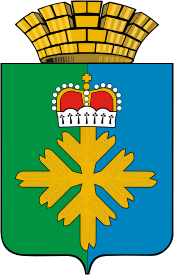 ДУМА ГОРОДСКОГО ОКРУГА ПЕЛЫМСЕДЬМОЙ  СОЗЫВДВАДЦАТЬ ЧЕТВЕРТОЕ ЗАСЕДАНИЕРЕШЕНИЕот 21.12.2023 г. № 64/24п. ПелымВ соответствии с Федеральным законом от 31 июня 2020 года № 248-ФЗ «О государственном контроле (надзоре) и муниципальном контроле в Российской Федерации», протоколом рабочего совещания по актуализации индикаторов риска нарушения при осуществлении государственного регионального (надзора) и муниципального контроля от 08.06.2023г. № 29, руководствуясь Уставом городского округа Пелым, Дума городского округа ПелымРЕШИЛА:1. Внести в Положение о муниципальном земельном контроле на территории городского округа Пелым, утвержденное решением Думы городского округа Пелым от 19.08.2021 г. №39/48 следующие изменения:1) Дополнить Приложением № 2 следующего содержания: «Приложение № 2 к Положению «Об утверждении муниципальном лесного контроля на территории городского округа Пелым»:«ПЕРЕЧЕНЬ ИНДИКАТОРОВ РИСКА нарушения обязательных требований в сфере муниципального земельного контроля на территории городского округа Пелым1. Несоответствие площади используемого юридическим лицом, индивидуальным предпринимателем, гражданином земельного участка площади земельного участка, сведения о которой содержатся в Едином государственном реестре недвижимости;2. Отсутствие в Едином государственном реестре недвижимости сведений о правах на используемый юридическим лицом, индивидуальным предпринимателем, гражданином земельный участок; 3. Несоответствие использования юридическим лицом, индивидуальным предпринимателем или гражданином земельного участка виду разрешенного использования, сведения о котором содержатся в Едином государственном реестре недвижимости;4. Отсутствие объектов капитального строительства, ведения строительных работ, связанных с возведением объектов капитального строительства на земельном участке, предназначенном для жилищного или иного строительства;5. Наличие информации о неиспользовании по целевому назначению или использовании с нарушением законодательства Российской Федерации земельного участка из земель сельскохозяйственного назначения, оборот которых регулируется Федеральным законом от 24 июля 2002 г. № 101-ФЗ «Об обороте земель сельскохозяйственного назначения», по истечении одного года с момента приобретения новым собственником такого земельного участка по результатам публичных торгов на основании решения суда о его изъятии в связи с неиспользованием по целевому назначению или использованием с нарушением законодательства Российской Федерации;6. Наличие на земельном участке сельскохозяйственного назначения специализированной техники, используемой для снятия и (или) перемещения плодородного слоя почвы;7. Наличие признаков негативных процессов на земельном участке сельскохозяйственного назначения, влияющих на состояние земель сельскохозяйственного назначения и уровень плодородия почвы (водная и ветровая эрозия, сели, подтопления, заболачивание, засоление, иссушение, уплотнение, загрязнение химическими микроорганизмами, загрязнение отходами производства и потребления;8. Зарастание земельного участка сельскохозяйственного назначения сорной растительностью и (или) древесно-кустарниковой растительностью, не относящейся к многолетним плодово-ягодным насаждениям, за исключением мелиоративных защитных лесных насаждений, свидетельствующее о неиспользовании земельного участка сельскохозяйственного назначения для ведения сельскохозяйственного производства или осуществления иной, связанной с сельскохозяйственным производством деятельности.».2. Опубликовать настоящее решение в информационной газете «Пелымский вестник».3. Разместить настоящее решение на официальном сайте городского округа Пелым в информационно-телекоммуникационной сети «Интернет» в 2-недельный срок со дня официального опубликования настоящего решения.4. Контроль за исполнением настоящего решения возложить на постоянную комиссию по жилищно-коммунальному хозяйству, и землепользованию, муниципальной собственности (Логинов А.В.)О внесении изменений в Положение о муниципальном земельном контролена территории городского округа Пелым, утвержденное решением Думы городского округа Пелым от 19.08.2021г. № 39/48Глава городского округа Пелым                                                                                             Ш.Т. АлиевПредседатель Думы городского округа Пелым                                                                                                                     Т.А. Смирнова